Информационная карта кандидата на участие в муниципальном профессиональном конкурсе «Учитель года города Красноярска – 2016»Дольникова Татьяна Сергеевнаг. Красноярск, Центральный район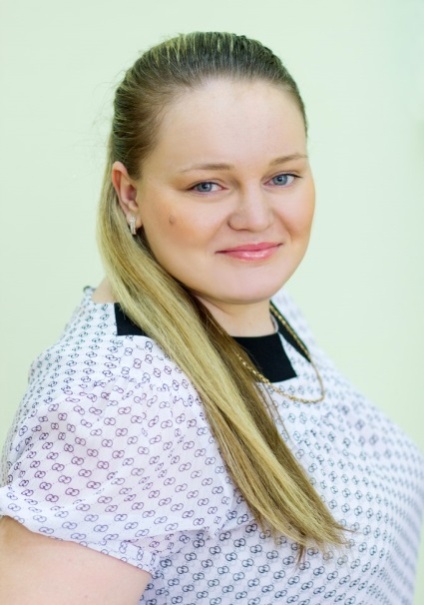 1. Общие сведения1. Общие сведенияНаселённый пунктг. КрасноярскДата рождения (день, месяц, год)26.12.1989Место рожденияКрасноярский край, Саянский район, с.АгинскоеАдрес личного Интернет-ресурса, где можно познакомиться с участником и публикуемыми им материаламиhttp://tanya44-20.wix.comАдрес школьного сайта в Интернетеhttp://mboy28.wix.com2. Работа2. РаботаМесто работы (полное наименование образовательной организации в соответствии с её уставом)Муниципальное бюджетное общеобразовательное учреждение «Лицей №28»Занимаемая должность (наименование в соответствии с записью в трудовой книжке)Учитель физикиПреподаваемые предметыФизика, курс «Наблюдай и исследуй»Классное руководство в настоящее время, в каком классе7 классОбщий трудовой стаж(полных лет на момент заполнения анкеты)3Общий педагогический стаж(полных лет на момент заполнения анкеты)3   Дата установления   квалификационной категории (в соответствии с записью в трудовой книжке)Приказ Министерства образования и науки №487-03/2 от 25.12.2014, первая квалификационная категорияПочётные звания и награды (наименования и даты получения в соответствии с записями в трудовой книжке)-Послужной список (места и сроки работы за последние 10 лет)-Преподавательская деятельность по совместительству (место работы и занимаемая должность)-3. Образование3. ОбразованиеНазвание и год окончания организации профессионального образованияКГПУ им.В.П.Астафьева, 2012Специальность, квалификация по дипломуУчитель физики с доп.специальностью информатикаДополнительное профессиональное образование за последние три года (наименования дополнительных профессиональных программ, места и сроки их освоения)КГПУ им.В.П.Астафьева, 2014, освоила программу магистратуры по направлению подготовки 050100 Педагогическое образование «Физическое образование»Знание иностранных языков (укажите уровень владения)Немецкий, английский (средний уровень)Учёная степеньмагистрНазвание диссертационной работы (работ)Основные публикации (в т. ч. книги)Современные проблемы естественнонаучного образования, Молодежь и наука XXI века 4. Общественная деятельность4. Общественная деятельностьУчастие в общественных организациях (наименование, направление деятельности и дата вступления)-Участие в деятельности управляющего совета образовательной организации-Участие в разработке и реализации муниципальных, региональных, федеральных, международных программ и проектов(с указанием статуса участия)5. Семья5. Семья6. Досуг6. ДосугХоббиСпортивные увлеченияВолейбол Сценические талантыУчаствую в различных лицейских мероприятиях